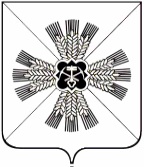 КЕМЕРОВСКАЯ ОБЛАСТЬ АДМИНИСТРАЦИЯ ПРОМЫШЛЕННОВСКОГО МУНИЦИПАЛЬНОГО ОКРУГАПОСТАНОВЛЕНИЕот « 14 »   апреля 2020  г. №__699-П__пгт. ПромышленнаяО внесении изменений в проект планировки и межевания территории, утвержденный постановлением администрации Промышленновского муниципального района от 06.12.2019 № 1494-П «Об утверждении проекта планировки и проекта межевания территории» На основании Федерального закона от 06.10.2003 № 131-ФЗ                        «Об общих принципах организации местного самоуправления в Российской Федерации», части 22 статьи 45 Градостроительного кодекса Российской Федерации, статьи 1 Федерального закона от 05.08.2019 № 69-ОЗ                           «О некоторых вопросах, связанных с преобразованием муниципальных образований Кемеровской области в муниципальные округа», в связи                        с необходимостью внесения изменений в проект планировки территории,                  для строительства внеквартальных сетей водоснабжения для подключения мкр. «Новостройки» в пгт. Промышленная, в части изменения, связанного                с изменением не более чем на десять процентов площади зоны планируемого размещения линейного объекта, в связи с необходимостью уточнения границ зон планируемого размещения указанного объекта, в связи с внесением изменений не повлияющих на предусмотренные проектом планировки территории планировочные решения, и не приводящие к необходимости изъятия земельных участков и расположенных на них объектов недвижимого имущества для государственных или муниципальных нужд:1. Внести в проект планировки и проект межевания территории                      для строительства внеквартальных сетей водоснабжения для подключения мкр. «Новостройки» в пгт. Промышленная, утвержденный постановлением администрации Промышленновского муниципального района  от 06.12.2019 № 1494-П «Об утверждении проекта планировки и проекта межевания территории» (далее – проект) следующие изменения:1.2. Утвердить перечень образуемых земельных участков в составе проекта, согласно приложению № 1 к настоящему постановлению.2. Разместить настоящее постановление на официальном сайте администрации Промышленновского муниципального округа                                     в сети Интернет, опубликовать в районной газете «Эхо».3. Контроль за исполнением настоящего постановления возложить                      на первого заместителя главы Промышленновского муниципального округа В.Е. Сереброва.4.  Постановление вступает в силу после официального опубликования (обнародования).Исп. Ю.А. КрыловаТел. 74734Приложение № 1 к постановлению администрации Промышленновского муниципального округа от « 14 »   апреля 2020  г. №__699-П__Перечень образуемых земельных участков в составе проекта ГлаваПромышленновского муниципального округаД.П. Ильин№ земельного участка на планеКадастровый номер земельного участкаАдрес (местоположение) земельного участкаРазрешенное использование земельного участкаПлощадь земельного участка, кв.мКатегория земельЗУ1-Кемеровская область - Кузбасс, Промышленновский муниципальный округ,
пгт. ПромышленнаяКоммунальное обслуживание34769Земли населенных пунктовПервый заместитель главыПромышленновского муниципального округаВ.Е. Серебров